CENTRO DE INVESTIGACIONES Y ESTUDIOS SUPERIORES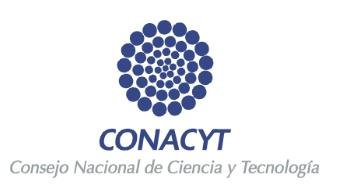 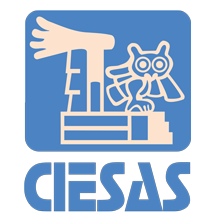 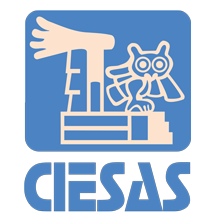 EN ANTROPOLOGÍA SOCIALformato de dictamen para obras colectivasConsidere que el CIESAS tiene la prerrogativa de publicar únicamente textos de carácter académico en español, inéditos, basados en una investigación original (los manuscritos de divulgación, como reportes estadísticos, catálogos, etc., se evalúan de manera diferente). En caso de no haber ningún conflicto de interés, por favor llene la casilla correspondiente para cada pregunta.a) Título del manuscritob) Disciplinas. Marque a cuál o cuáles considera que corresponde el manuscritoc) Revisión del manuscrito. Si lo desea puede ampliar sus comentarios en sección siguiente (inciso d).								g) En resumenh) Conclusión									         Comentarios / Observacionesi) CotejoFecha de recepción del trabajo: Fecha de entrega del dictamen: Nombre completo y firma del dictaminador:______________________________________________________________________________________AntropologíaLingüísticaHistoriaSociologíaCiencia políticaOtras áreasSíNo¿El título refleja con claridad el contenido del trabajo?¿La estructura formal del manuscrito resulta congruente y equilibrada?¿Se trata de un conjunto de ponencias o una memoria de congresos? En el CIESAS no se publican este tipo de obras.¿Existe un apartado que desarrolle y analice los ejes temáticos y analíticos transversales a la obra y que relacione entre sí a los capítulos que la componen? Puede ser la introducción o las conclusiones.Además de lo presentado, se requiere incluir otro apartado que contribuya a darle unidad a la obra?6.  ¿Los capítulos que componen la obra son consistentes y coherentes entre sí?7. ¿Existen capítulos del manuscrito que deberían ser omitidos ya sea por la calidad de los mismos o     por su pertinencia temática? En caso de que su respuesta sea afirmativa, señale cuáles y por qué.8. ¿Cada uno de los capítulos presenta la estructura y el formato adecuados a un ensayo académico?     En caso de que su respuesta sea negativa, enumere cuáles y explique por qué.9. ¿La redacción es adecuada?10. ¿Existe relación entre el desarrollo del manuscrito con los objetivos planteados?11. ¿Son adecuadas y suficientes las referencias bibliográficas?12. ¿En general, la bibliografía es actualizada?13. El material estadístico y visual de apoyo referido (mapas, cuadros, gráficas, esquemas, etcétera) es adecuado en cada capítulo? Si la respuesta es negativa, señale los capítulos y por qué.14. ¿La obra representa un aporte original al tema tratado?15. ¿Considera que los posibles lectores del manuscrito constituyan un público amplio?	d) Comentarios sobre el manuscrito: aportaciones de la investigación u observaciones. Extensión libre.d) Comentarios sobre el manuscrito: aportaciones de la investigación u observaciones. Extensión libre.d) Comentarios sobre el manuscrito: aportaciones de la investigación u observaciones. Extensión libre.d) Comentarios sobre el manuscrito: aportaciones de la investigación u observaciones. Extensión libre.d) Comentarios sobre el manuscrito: aportaciones de la investigación u observaciones. Extensión libre.e) Indicar qué modificaciones son indispensables para mejorar el manuscrito. Favor de explicitar cuáles modificaciones son mayores. Extensión libre.f) Indicar qué sugerencias son opcionales para mejorar el manuscrito. Extensión libre.AltaRegularBajaLa relevancia del manuscrito es:La calidad del manuscrito es:Aprobado para su publicación    SÍAprobado para su publicación   NOSíNoEn caso de ser necesario, ¿está dispuesto a revisar una nueva versión del manuscrito?